Внеочередное заседание                                                                        28 созыва   КАРАР                                                                                                    РЕШЕНИЕО первоочередных мерах по повышению устойчивости экономики сельского поселения Кушманаковский сельсовет муниципального района Бураевский район Республики Башкортостан с учетом внешних факторов, в том числе связанных с распространением новой коронавирусной инфекцииВо исполнение распоряжения Главы Республики Башкортостан от 1 апреля 2020 года № РГ-119 «О первоочередных мерах по повышению устойчивости экономики Республики Башкортостан с учетом внешних факторов, в том числе связанных с распространением новой коронавирусной инфекции», распоряжения Правительства Республики Башкортостан от 13 апреля 2020 года № 369-р Совет сельского поселения Кушманаковский сельсовет муниципального района Бураевский район РЕШИЛ:1. Администрации сельского поселения Кушманаковский сельсовет муниципального района Бураевский район Республики Башкортостан,  по договорам аренды муниципального имущества, за исключением земельных участков, заключенным до 1 апреля 2020 года, обеспечить:а) в течение 3 рабочих дней со дня обращения субъекта малого и среднего предпринимательства, включенного в реестр субъектов малого и среднего предпринимательства, заключение дополнительного соглашения, предусматривающего освобождение от оплаты арендной платы c 1 апреля 2020 года по 31 декабря 2020 года;б) уведомление в течение 3 рабочих дней со дня вступления в силу настоящего решения субъектов малого и среднего предпринимательства, включенных в реестр субъектов малого и среднего предпринимательства, о возможности заключения дополнительного соглашения в соответствии с требованиями подпункта «а» настоящего пункта.2 Администрации сельского поселения Кушманаковский сельсовет муниципального района Бураевский район Республики Башкортостан, по договорам аренды земельных участков, заключенным в соответствии решением Совета сельского поселения Кушманаковский сельсовет муниципального района Бураевский район Республики Башкортостан от 01 июля 2019 года № 163 «Об утверждении Порядка формирования, ведения и обязательного опубликования перечня муниципального имущества сельского поселения Кушманаковский сельсовет муниципального района Бураевский район Республики Башкортостан, свободного от прав третьих лиц (за исключением права хозяйственного ведения, права оперативного управления, а также имущественных прав субъектов малого и среднего предпринимательства), предусмотренного частью 4 статьи 18 Федерального закона от 24.07.2007 № 209-ФЗ «О развитии малого и среднего предпринимательства в Российской Федерации», с постановлением Правительства Республики Башкортостан от 9 декабря 2008 года № 437 «О Порядке формирования, ведения, обязательного опубликования перечня государственного имущества Республики Башкортостан в целях предоставления во владение и (или) в пользование на долгосрочной основе субъектам малого и среднего предпринимательства и организациям, образующим инфраструктуру поддержки субъектов малого и среднего предпринимательства», до 1 апреля 2020 года, обеспечить: а) заключение в течение 3 рабочих дней со дня обращения субъекта малого и среднего предпринимательства, включенного в реестр субъектов малого и среднего предпринимательства, дополнительного соглашения, предусматривающего освобождение от оплаты арендной платы c 1 апреля 2020 года по 31 декабря 2020 года;б) уведомление в течение 3 рабочих дней со дня вступления в силу настоящего решения субъектов малого и среднего предпринимательства, включенных в реестр субъектов малого и среднего предпринимательства, о возможности заключения дополнительного соглашения в соответствии с требованиями подпункта «а» настоящего пункта.3. Настоящее решение действует с 1 апреля 2020 года до 31 декабря 2020 года включительно.4. Обнародовать настоящее решение путем размещения на официальном сайте  и информационном стенде Администрации сельского поселения Кушманаковский сельсовет  муниципального района Бураевский район Республики Башкортостан.5. Данное решение вступает в силу со дня его принятия.6. Контроль исполнения настоящего решения возложить на комиссиюпо бюджету, налогам, вопросам муниципальной собственности (Хафизову Р.А.).Глава сельского поселения Кушманаковский сельсоветмуниципального района Бураевский район Республики Башкортостан    	                                                 И.Р.Камаловд. Кушманаково01 июня 2020 года   № 59БАШКОРТОСТАН РЕСПУБЛИКАҺЫ               БОРАЙ РАЙОНЫ МУНИЦИПАЛЬ РАЙОНЫНЫҢ КУШМАНАК АУЫЛ СОВЕТЫ АУЫЛ БИЛӘМӘҺЕ СОВЕТЫ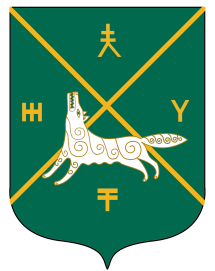 СОВЕТ СЕЛЬСКОГО  ПОСЕЛЕНИЯКУШМАНАКОВСКИЙ  СЕЛЬСОВЕТ   МУНИЦИПАЛЬНОГО РАЙОНА БУРАЕВСКИЙ  РАЙОН        РЕСПУБЛИКИ  БАШКОРТОСТАН